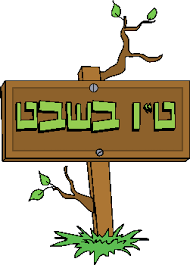 ט"ו בשבט שמח חג לאילנותיום שבת 15/2 בשעה 10:00 בי"ס נטעים בית העמקהשנה נערוך את הנטיעות לאורך הכביש כניסה לבי"ס נטעיםהציבור מתבקש להביא מעדרים כמיטב המסורתבנטיעות נתכבד בפירות יבשים,תה חם על מדורה ומוסיקת החגבסוף הנטיעות תהיה הפתעה  לכל משפחה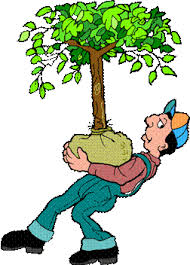 